Publicado en Madrid el 12/11/2019 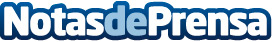 Tixeo lanza TixeoFusion y revoluciona el trabajo remoto de equiposTixeo, el proveedor líder en Europa de videoconferencia segura, lanza TixeoFusion, una plataforma de  videocolaboración avanzada para equipos de trabajo en remoto. Con esta innovación, Tixeo ofrece un enfoque revolucionario de la videoconferencia tradicional, optimizando las interacciones entre los miembros del equipo que están reunidos en un espacio virtual y colaborativoDatos de contacto:Maribel PoyatoCountry Manager Iberia / Latam912694505Nota de prensa publicada en: https://www.notasdeprensa.es/tixeo-lanza-tixeofusion-y-revoluciona-el Categorias: Nacional Telecomunicaciones Emprendedores E-Commerce Software Ciberseguridad Recursos humanos Dispositivos móviles http://www.notasdeprensa.es